Activité d’art dramatique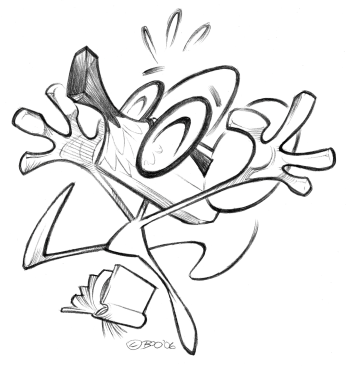 Objet mystèreAu théâtre, tout est possible, il te suffit seulement d’un peu d’imagination… C’est justement ce que je te propose ici.Tu dois prendre quelques objets dans ta maison. Comme par exemple : une canne, un parapluie, une corde, ce qui te tombe sur la main sans y penser. Fais cette étape tout de suite, avant de lire la suite des consignes.C’est fait? Non??? Tu continues de lire! Vas-y immédiatement, je te dis et arrête de tricher!!!Bon, je te fais confiance;-)Prends un de tes objets et trouve-lui une autre utilité. Imagine tous les objets qu’il pourrait représenter. Par exemple, une canne pour marcher pourrait devenir un bonbon, une canne à pêche, une rame, un télescope, un méga-crayon, etc.Lorsque tu es à court d’inspiration, prends un autre objet et fais le même exercice.Variantes : Tu peux aussi faire l’activité à plusieurs. Chacun votre tour vous faites un mime avec l’objet et les autres personnes doivent trouver en quoi s’est transformé ledit objet. Le premier qui trouve gagne un point ou bien, c’est à son tour de faire un mime. Vous pouvez même jouer à vous éliminer lorsque quelqu’un n’a pas d’idée. Amusez-vous bien;-)M. Philippep.levesquegendron@csmv.qc.ca 